Sammandrag 18/11 Pitholm Flickor 12 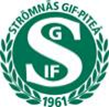 Version 171113MatchHemmaBortaResultat08.001Strömnäs GIF F06 Lillpite IF F06/07-08.502Boden BK F05 VitNorrfjärden IF mix 06-09.403Boden BK F06Kalix HK F06-10.304Boden BK F05 VitKiruna F05-11.205Kiruna HK F06 lag 1Lillpite IF F06/07-12.106Kiruna  HK F06 lag 2Boden BK F06-13.007Boden BK F05 VitKalix HK F06-13.508Boden BK F06Kiruna HK F06 lag 1-14.409Kiruna  HK F05Boden BK F05 Grön-15.3010Kiruna HK F06 lag 2Kalix HK F06-16.2011Norrfjärden IF mix 06Kiruna HK F05-17.1012Boden BK F05 GrönLillpite IF F06/07-18.0013Norrfjärden IF mix 06Strömnäs GIF F06 -18.5014---Strömnäs GIF F0608,0018,00Norrfjärden IF mix 0608,5016.2018.00Lillpite IF F06/0708,0011,2017,10Boden BK F05 Vit08,5010,3013,00Boden BK F05 Grön14,4017,10Boden BK F0609,4012.1013,50Kalix F0609,4013,0015,30Kiruna HK F0510,3014,4016,20Kiruna HK F06 lag 111,2013,50Kiruna HK F06 lag 212,1015,30